        Развитие слухового внимания 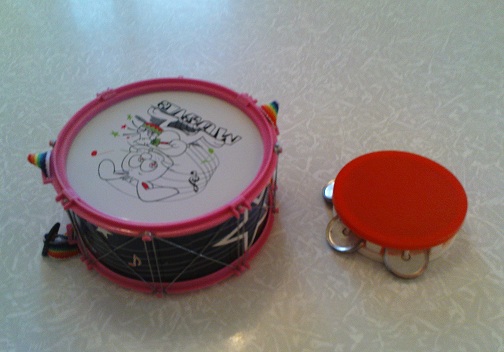        у детей младшего дошкольного                                  возрастаПодготовила учитель-логопед Суркова Н.М.Где позвонили?Цель. Развитие слухового внимания, умения определить направление звука.Оборудование. Звоночек (колокольчик, дудочка и т.п.).Описание игры. Дети сидят в разных местах комнаты, в каждой группе какой-нибудь звучащий инструмент. Выбирается водящий. Ему предлагают закрыть глаза и угадать, где позвонили, и показать направление рукой. Если ребёнок правильно укажет направление, педагог говорит: «Пора» – и водящий открывает глаза. Тот, кто звонил, встаёт и показывает звоночек или дудочку. Если водящий укажет направление неправильно, он снова водит, пока не угадает.Скажи, что ты слышишьЦель. Развитие слухового внимания. Накопление словаря и развитие фразовой речи.Описание игры. Педагог предлагает детям закрыть глаза, внимательно послушать и определить, какие звуки они услышали. Дети должны ответить целым предложением. Игру хорошо проводить на прогулке.Тихо – громко!Цель. Развитие слухового внимания, координации движений и чувства ритма.Оборудование. Бубен, тамбурин.Описание игры. Педагог стучит в бубен тихо, потом громко, и очень громко. Соответственно звучанию бубна дети выполняют движения: под тихий звук идут на носочках, под громкий – полным шагом, под более громкий – бегут. Кто ошибся, тот становится в конец колонны. Самые внимательные окажутся впереди.Кто что услышит?Цель. Развитие слухового внимания. Накопление словаря и развитие фразовой речи.Оборудование. Ширма, разные звучащие предметы: звонок, трещотка, молоток, шарманка, бубен и т. д.Описание игры. Педагог за ширмой стучит молотком, звонит в звонок и т. д., а дети должны отгадать, каким предметом произведён звук. Звуки должны быть ясные и контрастные.Продавец и покупательЦель. Развитие слухового внимания, словаря и фразовой речи.Оборудование. Коробки с горохом и различной крупой.Описание игры. Один ребенок – продавец. Перед ним коробки (затем число их можно увеличить до четырех-пяти), в каждой разный вид продуктов, например горох, пшено, мука и пр.  Покупатель входит в магазин, здоровается и просит отпустить ему крупу. Продавец предлагает найти ее. Покупатель должен по слуху определить, в какой коробке нужна ему крупа или другой требуемый товар. Педагог, предварительно познакомив детей с продуктами, помещает их в коробку, встряхивает каждую и дает возможность детям прислушаться к издаваемому каждым продуктом звуку. Найди игрушкуЦель. Развитие слухового внимания и координации движений.Оборудование. Небольшая яркая игрушка или кукла.Описание игры. Дети сидят полукругом. Педагог показывает игрушку, которую они будут прятать. Водящий ребёнок или уходит из комнаты, или отходит в сторону и отворачивается, а в это время педагог прячет у кого-нибудь из детей за спиной игрушку. По сигналу «Пора» водящий идёт к детям, которые тихо хлопают в ладоши. По мере того как водящий приближается к ребёнку, у которого спрятана игрушка, дети хлопают громче, если отдаляется, хлопки стихают. По силе звука ребёнок отгадывает к кому он должен подойти. После того как найдена игрушка, водящим назначается другой ребёнок.ЧасовойЦель. Развитие слухового внимания и ориентации в пространстве.Оборудование. Повязки для глаз.Описание игры. Посредине площадки чертят круг. В середине круга ребёнок с завязанными глазами (часовой). Все дети  с одного конца площадки должны пробраться тихонько через круг на другой конец. Часовой слушает. Если услышит шорох, кричит: «Стой!». Все останавливаются. Часовой идёт на звук и старается отыскать, кто шумел. Найденный выходит из игры. Игра продолжается дальше. После того как будут пойманы четыре – шесть детей, выбирается новый часовой, и игра начинается сначала.Где звенит?Цель. Развитие слухового внимания и ориентации в пространстве.Оборудование. Колокольчик или погремушка.Описание игры. Педагог дает одному ребенку колокольчик или погремушку, а остальным детям предлагает отвернуться и не смотреть, куда спрячется их товарищ. Получивший колокольчик прячется где-либо в комнате или выходит за дверь и звонит. Дети по направлению звука отыскивают товарища.Где постучали?Цель. Развитие слухового внимания и ориентации в пространстве.Оборудование. Палочка, стульчики, повязки.Описание игры. Все дети сидят в кругу на стульчиках. Один (водящий) выходит в середину круга, ему завязывают глаза. Педагог обходит весь круг за спинами детей и кому-то из них дает палочку, ребенок стучит ею о стул и прячет ее за спину. Все дети кричат: «Пора». Водящий должен искать палочку, если он ее находит, то садится на место того, у кого была палочка, а тот идет водить; если не находит, продолжает водить.Жмурки с колокольчикомЦель. Развитие слухового внимания и ориентации в пространстве.Оборудование.  Колокольчик, повязки.Описание игры. Вариант 1.  Играющие сидят на скамейках или стульях по одной линии или полукругом. На некотором расстоянии от играющих лицом к ним стоит ребенок с колокольчиком.Одному из детей завязывают глаза, и он должен найти и дотронуться до ребенка с колокольчиком, который теперь старается уйти (но не убежать!) от водящего и при этом звонит.Вариант 2. Несколько детей с завязанными глазами стоят в кругу. Одному из детей дают в руки колокольчик, он бегает по кругу и звонит им. Дети с завязанными глазами должны его поймать.Жмурки с голосомЦель. Развитие слухового внимания. Найти ребенка по голосу и определить направление звука в пространстве.Оборудование. ПовязкиОписание игры. Водящему завязывают глаза, и он должен поймать кого-нибудь из бегающих детей. Дети тихо переходят или перебегают с одного места на другое (лают, кричат, петухом, кукушкой, зовут водящего по имени). Если водящий кого-нибудь поймает, пойманный должен подать голос, а водящий угадывает, кого он поймал.Встречайте гостей!Цель. Развитие слухового внимания.Оборудование. Колпачок с бубенчиками для петрушки, шапочки с ушками для зайки и мишки, различные озвученные игрушки (погремушка, дудочка и др.)Описание игры. Педагог объявляет детям, что к ним сейчас приедут гости: петрушка, зайка и мишка. Он выделяет трех ребят, которые заходят за ширму и переодеваются там. Петрушка получает колпачок с бубенчиками, зайка - шапочку с длинными ушками, а мишка – шапочку медведя. Педагог предупреждает детей, что мишка придет с погремушкой, петрушка – с барабаном, а зайка - с балалайкой. Дети должны по звуку отгадать, какой гость идет. Прежде чем выйти к детям, звери подают звуки за ширмой, каждый на своем инструменте. Дети должны угадать, кто идет. Когда все гости в сборе, дети становятся в круг, а петрушка, мишка и зайка пляшут, как умеют. Затем выбираются новые гости, и игра повторяется. При повторении игры можно дать гостям другие звучащие игрушки.Ветер и птицыЦель. Развитие слухового внимания и координации движений.Оборудование. Любая музыкальная игрушка (погремушка, металлофон и др.) и стульчики (гнезда).Описание игры. Педагог делит детей на две группы: одна группа – птички, другая – ветер, и объясняет детям, что при громком звучании музыкальной игрушки будет «дуть ветер». Та группа детей, которая изображает ветер, должна свободно, но не шумно бегать по комнате, а другая (птички) прячется в свои гнезда. Но вот ветер утихает (музыка звучит тихо), дети, изображающие ветер, тихо усаживаются на свои места, а птички должны вылетать из своих гнезд и порхать.Кто первый заметит изменение в звучании игрушки и перейдет на шаг, тот получает награду: флажок или веточку с цветами и т. п. С флажком (или с веточкой) ребенок будет бегать при повторении игры, но если он окажется невнимательным, флажок передается новому победителю.Скажи, что звучитЦель. Развитие слухового внимания.Оборудование. Колокольчик, барабан, дудочка и пр.Описание игры. Дети сидят на стульях полукругом. Педагог сначала знакомит их со звучанием каждой игрушки, а затем предлагает каждому по очереди отвернуться и отгадать звучащий предмет. Для усложнения игры можно ввести дополнительные музыкальные инструменты, например, треугольник, металлофон, бубен, погремушку и др.Солнце или дождикЦель. Развитие слухового внимания,  координации и темпа движений.Оборудование. Тамбурин или бубен.Описание игры. Педагог говорит детям: «Сейчас мы с вами пойдем гулять. Дождя нет. Погода хорошая, светит солнце, и можно собирать цветы. Вы гуляйте, а я буду звенеть тамбурином, вам будет весело гулять под его звуки. Если начнется дождь, я начну стучать в тамбурин. А вы, услышав, должны скорее идти в дом. Слушайте внимательно, как я играю».Педагог проводит игру, меняя звучание тамбурина 3-4 раза.Угадай, что делатьЦель. Развитие слухового внимания и координации движений.Оборудование. По два флажка каждому ребенку, тамбурин или бубен.Описание игры. Дети сидят или стоят полукругом. У каждого в руках по два флажка. Педагог громко ударяет в тамбурин, дети поднимают флажки вверх и машут ими. Тамбурин звучит тихо, дети опускают флажки. Необходимо следить за правильной посадкой детей и правильным выполнением движений. Менять силу звука не более 4 раз, чтобы дети могли легко выполнять движения.Угадай по звукуЦель. Развитие слухового внимания и фразовой речи.Оборудование. Различные игрушки и предметы (книжка, бумага, ложка, дудки, барабан и т. п.).Описание игры. Играющие сидят спиной к ведущему, Он производит шумы и звуки разными предметами. Тот, кто догадывается, чем ведущий производит шум, поднимает руку и, не оборачиваясь, говорит ему об этом.Шумы можно производить разные: бросать на пол ложку, ластик, кусок картона, булавку, мяч и т. п.; ударять предмет о предмет, перелистывать книгу, мять бумагу, рвать ее, разрывать материал, мыть руки, подметать, строгать, резать и т. п.Тот, кто больше отгадает звуков, считается наиболее внимательным и в награду получает фишки или маленькие звездочки.Литература:1. Селиверстов В.И. Игры в логопедической работе с детьми. М., 1974.